Praha 18. února 2021Nejen pro policisty. Nová „nositelná kamera pro každého“ od Axisu přináší výhody ve víc odvětvíchSpolečnost Axis Communications uvádí nový model kamery AXIS W101 s přívlastkem „nositelná kamera pro každého“. Jde o přírůstek do řady kamer Axis určených k nošení na těle, které už zná a oceňuje široká škála profesionálů, hlavně z řad policie a bezpečnostních agentur. Nový model AXIS W101 je k dispozici v bílé a černé barvě a zpřístupňuje výhody záznamu prostřednictvím kamery nošené na těle velkému okruhu dalších odvětví a trhů. Kamera AXIS W101 nabízí vylepšenou kvalitu obrazu a zvuk s potlačením šumu. Obraz má přirozenější barvy, s menším šumem ve scénách s nízkým osvětlením, a také lepší kontrast. Vynikající ostrost obrazu je dosažena díky kratším časům závěrky. Zesilovač hlasu zajišťuje čistější a líp rozeznatelný záznam řeči. 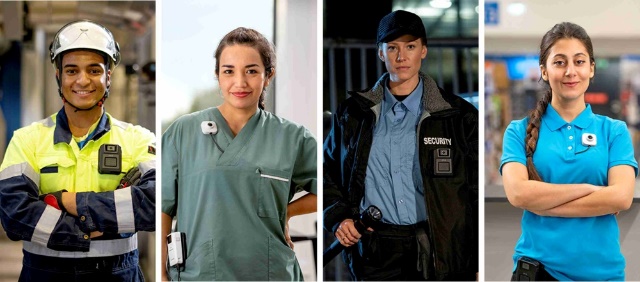 Kamera je vybavená velkým, snadno přístupným tlačítkem, které spouští záznam jediným klepnutím. Vylepšené uchycení umožňuje pořídit stabilní záznam v každé situaci. Klíčovou funkcí je zde možnost aktivovat tzv. buffer neboli přednahrávku. Tato až 90vteřinová sekvence se automaticky připojí k nahrávce ve chvíli, kdy nositel kameru zapne. To umožnuje „vrátit“ čas o minutu a půl zpět před moment, než uživatel nahrávání zahájil, a líp tak zmapovat původ, podněty i reakce jednotlivých účastníků celé situace. Mobilní aplikace a záznam metadatDůležitou součástí systému nositelné kamery je mobilní aplikace pro systémy iOS a Android umožňující prohlížení a označování situačních momentů v terénu. Je to ideální doplněk pro každého, kdo chce mít rychlý a snadný přístup k náhledu videozáznamu. Videa z kamery není možné v aplikaci mazat nebo vystříhávat jejich části. Uživatelé je můžou pouze doplňovat o poznámky a další informace, které se po vložení do dokovací stanice uloží jako součást metadat.Kamery nošené na těle můžou do záznamů automaticky ukládat i různé další typy metadat. Jedním z příkladů jsou údaje o poloze. Spojením videa se zeměpisnými souřadnicemi z místa, kde bylo natočeno, lze výrazně zvýšit důkazní hodnotu záznamu. V porovnání se svým předchůdcem podporuje kamera AXIS W101 víc systémů GNSS, včetně GPS, Glonass a Galileo, což umožňuje přesnější lokalizaci polohy. Zároveň se tím otvírají nové možnosti využití polohových záznamů pro případné geolokační služby specializovaných technologických firem.Dvě barvy, výdrž baterie až 17 hodinKamera AXIS W101 je k dispozici ve dvou barvách – bílé a černé. Může tak sloužit jak v aplikacích, kde má poskytnout diskrétní dohled, tak v aplikacích, kdy má být naopak jasně viditelná a odradit od případného incidentu. Baterie je koncipována tak, aby vydržela fungovat celý životní cyklus kamery. U kamery AXIS W101 je provozní doba v zapnutém „hybridním stand-by“ režimu až 17 hodin, přičemž při rozlišení 1080p vydrží nonstop nahrávat video víc než 12 hodin. V případě potřeby ji ale lze nabíjet také v terénu (na cestách) pomocí jakékoli nabíječky USB-C. Snadná integrace a kybernetická bezpečnostKamera AXIS W101 je založena na otevřených standardech a nabízí snadnou integraci jak s aplikacemi AXIS Camera Station a AXIS Case Insight, tak i se systémy VMS (správa videa) a EMS (správa důkazů) třetích stran, a to lokálně, nebo v cloudu. Není proto problém tyto kamery zapojit i do bezpečnostních systémů už zavedených. Při archivaci videa využívá kamera technologii Axis Zipstream zajišťující vysokou úroveň komprimace videa při minimálních ztrátách jeho obrazové nebo zvukové kvality. To šetří místo jak v kameře samotné, tak především na serverech nebo cloudu, kam se data z kamer stahují. Díky tomu je možné zapojit do systému velké množství kamer bez nutnosti spravovat rozsáhlá datová úložiště. AXIS W101 splňuje standardy FBI pro kybernetickou bezpečnost díky end-to-end šifrování. Ochranu ID zařízení Axis a zjednodušení procesu síťové autorizace zařízení Axis dále zajišťuje funkce Axis Edge Vault. Mezi klíčové vlastnosti kamery W101 patří:vždy ostrý obraz a čistý zvuk,provozní doba až 17 hodin,přijímač GPS/GNSS k sledování polohy,systém KlickFast,záruka 3 roky.Nová kamera bude k dispozici prostřednictvím distribučních kanálů společnosti Axis v 1. čtvrtletí 2022 za doporučenou koncovou cenu 15 900 Kč. Další informace o společnosti Axis Communications vám poskytnou:Marek Pavlica, Regional Communications Specialist, Russia, CIS & Eastern Europe, Axis CommunicationsTelefon: +420 734 319 237, E-mail: marek.pavlica@taktiq.comIvan Sobička, Senior Consultant, TAKTIQ COMMUNICATIONS s.r.o.Telefon: +420 604 166 751, E-mail: ivan.sobicka@taktiq.comO společnosti Axis CommunicationsSpolečnost Axis vytváří chytřejší a bezpečnější svět s pomocí síťových řešení, která otevírají přístup k lepšímu zabezpečení a k novým způsobům podnikání. Axis jako lídr v oblasti síťového videa nabízí produkty a služby pro videodohled a analýzu videa, řízení přístupu a audiosystémy. Společnost Axis má přes 3 000 zaměstnanců víc než v 50 zemích a při poskytování klientských řešení spolupracuje s globální sítí partnerů. Společnost Axis byla založena v roce 1984 a sídlí ve švédském Lundu. Víc informací o společnosti Axis najdete na naší webové stránce 